Unit 4 Lesson 6: Contemos y actuemos historiasWU Cuántos ves: Agregar (Warm up)Student Task Statement¿Cuántos ves?  
¿Cómo lo sabes?, ¿qué ves?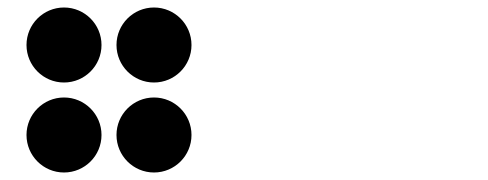 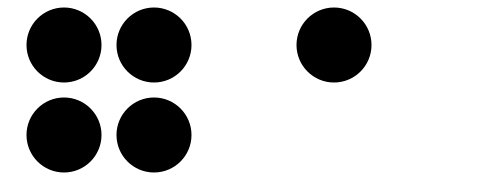 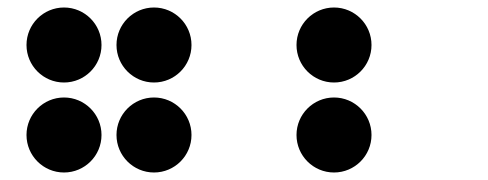 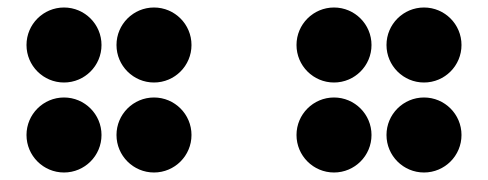 1 ¿Qué está ocurriendo?Student Task Statement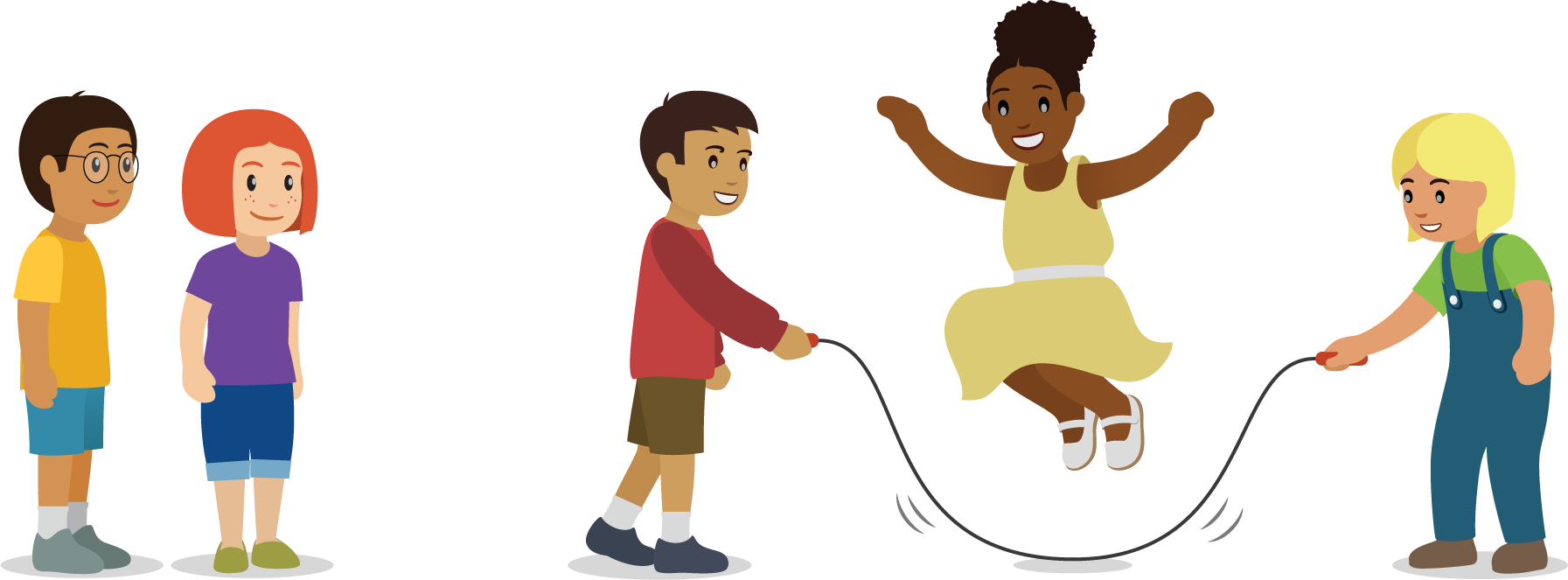 2 Actuemos una historiaStudent Task StatementHabía 4 estudiantes saltando la cuerda en el recreo.
2 estudiantes más salieron a jugar con ellos.Había 6 estudiantes jugando fútbol en el recreo.
3 de los estudiantes tuvieron que entrar.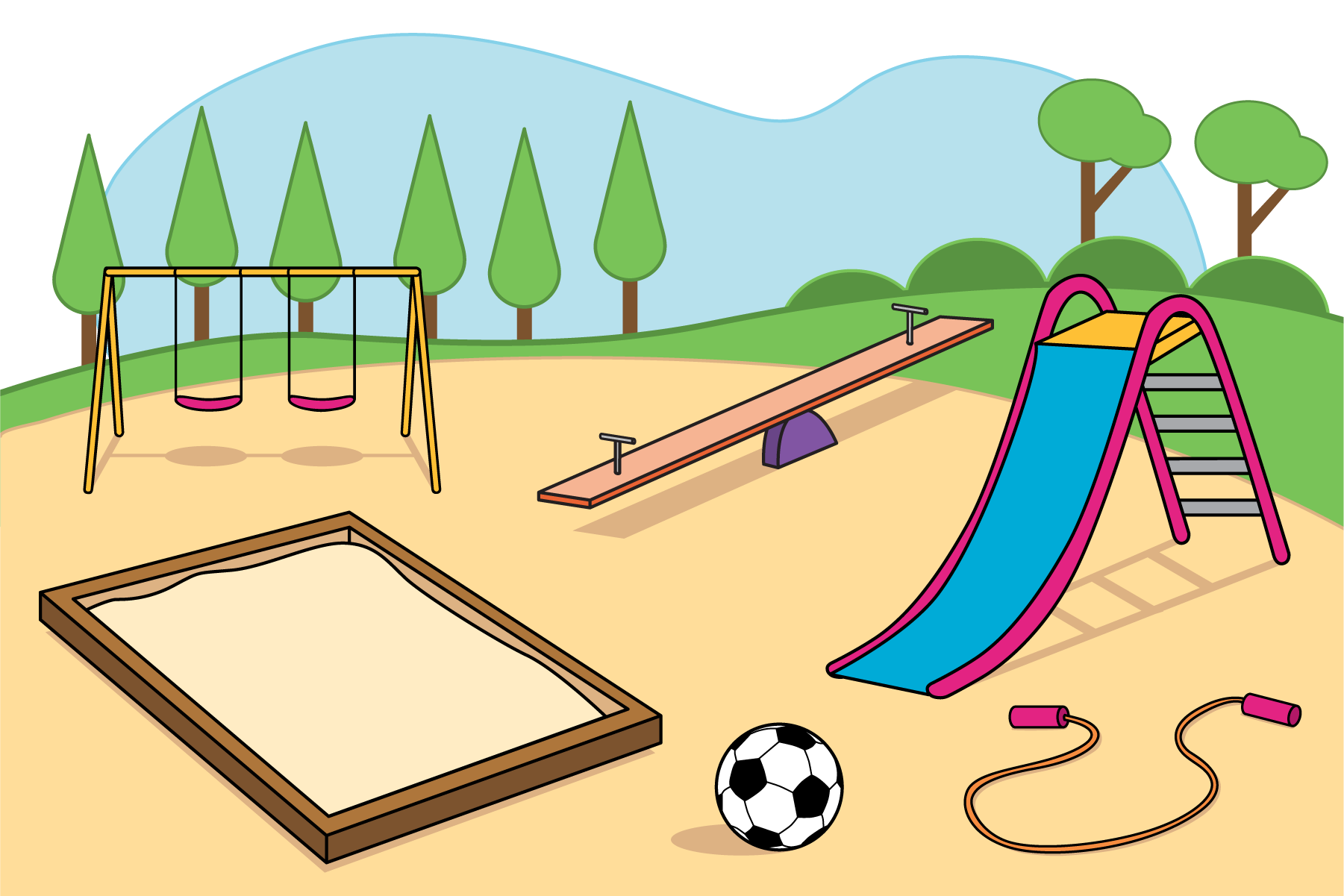 3 Conozcamos “Torres para restar: Objetos”Student Task StatementEscoge un centro.Torres para restar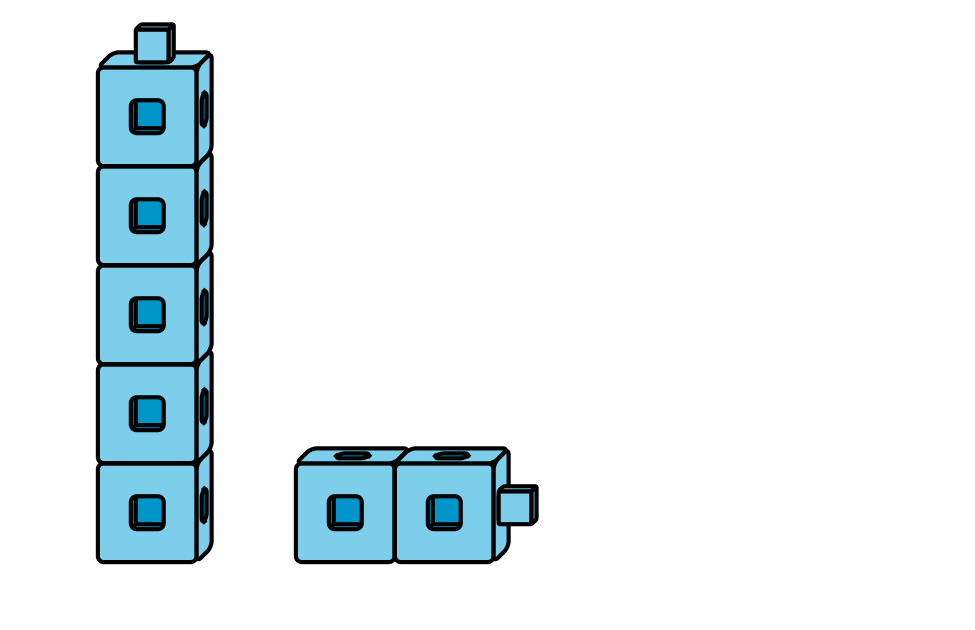 Tableros de 5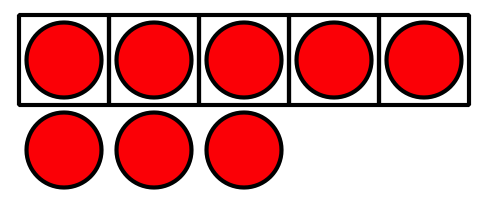 Construye figuras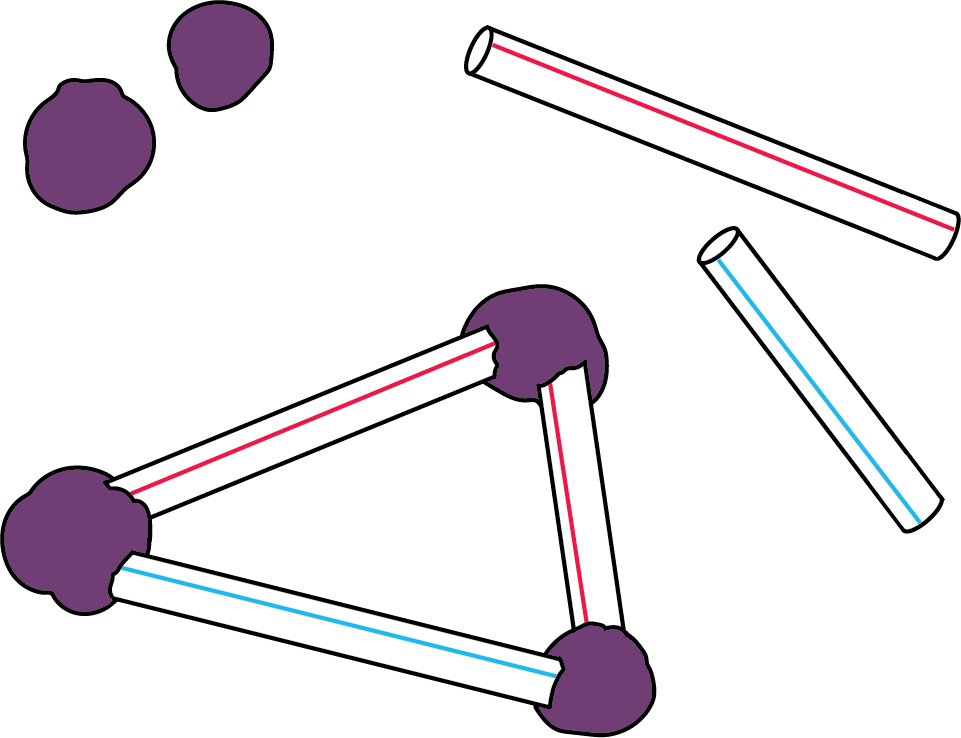 Contar colecciones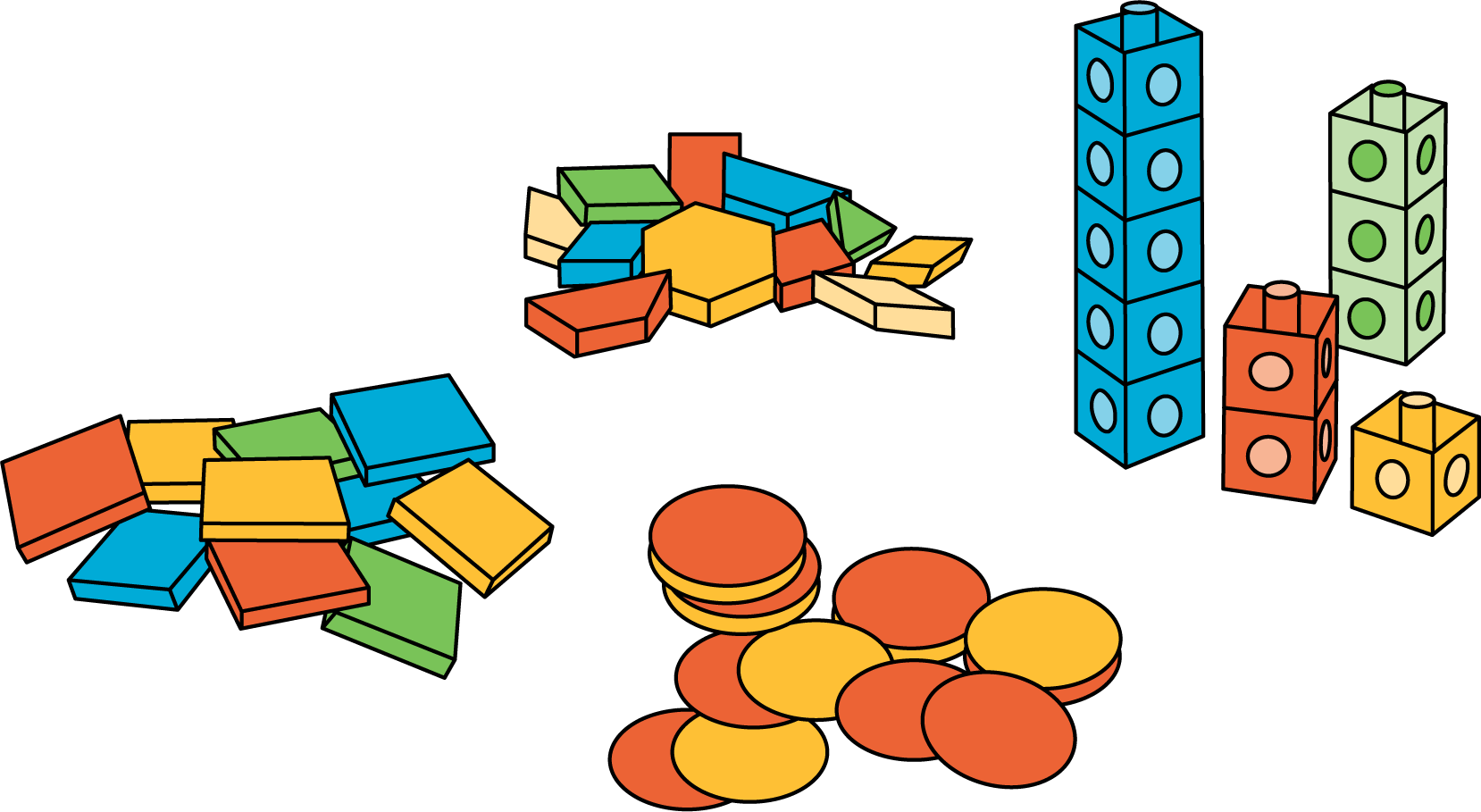 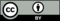 © CC BY 2021 Illustrative Mathematics®